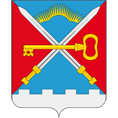 ПОСТАНОВЛЕНИЕ АДМИНИСТРАЦИИ СЕЛЬСКОГО ПОСЕЛЕНИЯ АЛАКУРТТИ КАНДАЛАКШСКОГО РАЙОНА от 17.04.2015                                                                                                      № 32«Об утверждении Порядка регулирования численности безнадзорных животных на территории муниципального образования сельское поселение Алакуртти Кандалакшского района»В соответствии с Законом Мурманской области от 13.11.2003 № 432-01-ЗМО «О содержании животных», постановлением Правительства Мурманской области от 27.05.2004 № 174-ПП/5 «О мерах по реализации Закона Мурманской области «О содержании животных», Уставом сельского поселения Алакуртти Кандалакшского района, в целях обеспечения общественной безопасности, защиты граждан от угрозы причинения вреда жизни и здоровью со стороны безнадзорных животных, ограничения роста их численности, улучшения эпизоотической и эпидемической обстановки на территории муниципального образования сельское поселение Алакуртти, постановляю: 1 Утвердить прилагаемый Порядок регулирования численности безнадзорных животных на территории муниципального образования сельское поселение Алакуртти.2. Опубликовать настоящее постановление в информационном бюллетене «Алакуртти – наша земля» и разместить на официальном сайте администрации».3. Контроль за выполнением настоящего постановления возложить на директора МБУ «Центр ЖКХ и РД» Казаринова С.В. Глава администрациисельского поселения Алакуртти							В.О.Скабин УТВЕРЖДЕН постановлением администрациисельского поселения Алакурттиот 17.04.2015 №32ПОРЯДОКРЕГУЛИРОВАНИЯ ЧИСЛЕННОСТИ БЕЗНАДЗОРНЫХ ЖИВОТНЫХ НА ТЕРРИТОРИИ МУНИЦИПАЛЬНОГО ОБРАЗОВАНИЯ СЕЛЬСКОЕ ПОСЕЛЕНИЕ АЛАКУРТТИ1. Общие положения1.1 Настоящий Порядок определяет процедуру применения методов регулирования численности безнадзорных животных на территории муниципального образования сельское поселение Алакуртти Кандалакшского района.1.2. Регулирование численности безнадзорных животных осуществляется в целях обеспечения общественной безопасности, защиты граждан от угрозы причинения вреда их жизни и здоровью со стороны безнадзорных животных, нераспространения и ликвидации болезней животных, защите населения от болезней общих для человека и животного, основывается на принципах гуманного отношения к животным и соблюдения норм общественной нравственности.Методами регулирования численности безнадзорных животных являются: отлов, стерилизация, умерщвление.1.3. Регулирование численности безнадзорных животных осуществляется предприятиями и организациями различных форм собственности, имеющими ветеринарное удостоверение. Предприятие, оказывающее услуги по регулированию численности безнадзорных животных, осуществляет свою деятельность во взаимодействии с органами государственного ветеринарного надзора, государственного санитарно-эпидемиологического надзора, внутренних дел, экологического контроля, жилищными и общественными организациями.1.4. При регулировании численности животных организация, проводящая указанные работы, обязана осуществлять мониторинг численности объекта регулирования и не менее двух раз в год извещать уполномоченный орган о результатах.1.5. Настоящий Порядок является обязательным для юридических лиц, осуществляющих деятельность по регулированию численности безнадзорных животных на территории муниципального образования сельское поселение Алакуртти Кандалакшского района.1.6. В соответствии с действующим законодательством в настоящем Порядке используются следующие понятия и определения:Безнадзорные животные – животные, оставленные без попечения и не имеющие непосредственного надзора со стороны собственника (владельца), в том числе бродячие и одичавшие.Биологические условия – наличие кормовой базы, мест для выплода животных.Стерилизация безнадзорных животных – лишение их возможности выполнения функции репродукции.Умерщвление – мероприятия по прекращению жизнедеятельности животного.2. Отлов безнадзорных животных2.1. Животные, находящиеся на территории муниципального образования сельское поселение Алакуртти Кандалакшского района без сопровождающих их лиц (кроме оставленных владельцами на непродолжительный период времени на привязи), считаются безнадзорными (бродячими) и подлежат отлову.Стерилизованные безнадзорные животные, имеющие метку установленного образца, отлову не подлежат, за исключением животных, проявляющих немотивированную агрессивность по отношению к человеку.2.2. Мероприятия по отлову безнадзорных животных проводятся по заявкам МБУ «Центр ЖКХ и РД», предприятий, обслуживающих жилой фонд, медицинских, дошкольных и школьных образовательных учреждений, а также граждан.Отлов безнадзорных животных может проводиться на территориях других предприятий и организаций на основании договоров, заключенных между предприятием и юридическим лицом, осуществляющим деятельность по регулированию численности безнадзорных животных.Основанием для подачи заявок является наличие безнадзорных животных на обслуживаемой территории, а также предложения санитарно-эпидемиологической и ветеринарной служб о необходимости проведения отлова.2.3. Руководители организаций обязаны:- сообщать о нахождении безнадзорных животных на своих территориях в организации, осуществляющие отлов животных, и обеспечить беспрепятственный доступ на свою территорию;- осуществлять мероприятия (содержание территории, подвалов, чердаков, контейнерных площадок в надлежащем состоянии) по ликвидации биологических условий для увеличения популяции безнадзорных животных.2.4. Отлов безнадзорных животных проводится организациями и предприятиями, оказывающими услуги по отлову безнадзорных животных.2.5. К работе по отлову безнадзорных животных допускаются лица, не состоящие на учете в психоневрологическом и наркологическом диспансерах, прошедшие инструктаж и получившие удостоверение, дающее право на отлов безнадзорных животных.Удостоверение предъявляется при отлове безнадзорных животных представителям администрации, предприятий или организаций, на территории которых выполняется отлов.2.6. Для отлова безнадзорных животных применяются специальные средства отлова, которые делятся на контактные (сети, сачки, петли-удавки, самозатягивающиеся петли) и бесконтактные («летающие шприцы», «летающие дротики», пуля «заноза»), приводящиеся в действие пневматическими метателями.Бесконтактные средства отлова заправляются обездвиживающими препаратами, разрешенными к применению нормативными правовыми актами Российской Федерации, с дозировкой согласно рекомендациям для применения.2.7. По истечении 10-15 минут после применения обездвиживающих препаратов при отлове безнадзорных животных специализированные бригады обязаны провести контрольную проверку территорий, на которых данные препараты применялись.2.8. Бригадам по отлову безнадзорных животных запрещается:- проводить отлов безнадзорных животных в присутствии детей, в местах массового скопления людей, за исключением случаев, когда животное представляет общественную опасность, в том числе имеет явные признаки заболевания бешенством;- присваивать себе отловленных животных, а также продавать (передавать) их частным лицам или организациям;- изымать животных из квартир, с территории частных владений без согласия собственников (владельцев) животных или постановления суда;- снимать собак с привязи у магазинов, аптек, предприятий коммунально-бытового назначения и иных местах;- использовать запрещенные методы отлова, фармакологические препараты и вещества, запрещенные к применению нормативными правовыми актами Российской Федерации.2.9. Отловленные безнадзорные животные доставляются на предприятие, занимающееся регулированием численности безнадзорных животных, в день отлова.2.10. Вновь поступившие отловленные животные осматриваются ветеринарным специалистом для определения состояния их здоровья.2.11. Безнадзорные животные находятся на предприятии, осуществляющем регулирование численности безнадзорных животных, не более 14 дней со дня отлова.Содержание животных осуществляется в соответствии с ветеринарно-санитарными правилами. Отловленным животным предоставляется питание, выгул.2.12. Информация об отловленных безнадзорных животных является доступной и открытой.3. Стерилизация безнадзорных животных3.1. Целью стерилизации является ограничение роста численности безнадзорных животных, а также улучшение эпизоотической и эпидемической обстановки путем проведения их вакцинации и дегельминтизации.3.2. Решение о стерилизации безнадзорных животных принимается ветеринарным специалистом при условии отсутствия у животных трудноизлечимого или неизлечимого заболевания, общих для человека и животного, а также отсутствия агрессии по отношению к человеку.3.3. Стерилизация безнадзорных животных проводится в порядке, утвержденном постановлением Правительства Мурманской области от 27.05.2004 № 174-ПП/5 «О мерах по реализации Закона Мурманской области «О содержании животных».4. Умерщвление безнадзорных животных4.1. Умерщвление животных может проводиться только ветеринарным специалистом при наличии ветеринарного заключения.4.2. При умерщвлении животного обязательно предварительное отключение его сознания.4.3. Умерщвление животных допускается в случаях, указанных в статье 11 Закона Мурманской области от 13.11.2003 № 432-01-ЗМО «О содержании животных».4.4. Умерщвление животных, представляющих общественную опасность, осуществляется через сутки после доставки животных на предприятие, осуществляющее регулирование численности безнадзорных животных.4.5. Трупы животных подлежат утилизации путем сжигания в соответствии с «Ветеринарно-санитарными правилами сбора, утилизации и уничтожения биологических отходов», утвержденными главным государственным ветеринарным инспектором РФ 04.12.1995, Законом Мурманской области «О содержании животных» в специально отведенных местах.